                                              PORTARIA CRO/RS Nº 27/2023        O Presidente do Conselho Regional de Odontologia do Rio Grande do Sul, no uso de suas atribuições legais e regimentais, conforme previsto no Art. 42, inciso I e o Art. 67, inciso X do regimento interno do CRO/RS aprovado pela decisão CFO 04/2022, RESOLVE:Designar o Conselheiro efetivo C.D. Olmir Cadore, CRO/RS -5.052 para participar da solenidade de colação de grau dos alunos do curso de Odontologia da UCS – Universidade de Caxias do Sul no dia 04.02.2023 às 18:00 no Ginásio I da Vila
Olímpica, Campus Sede.Esta Portaria entra em vigor a partir da presente data.Dê ciência e cumpra-se.                                                       Porto Alegre, 17 de janeiro de 2023.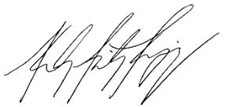 NELSON FREITAS EGUIA, CD,Conselheiro PresidenteGestão 2022/2023